第3回ボーイスカウト東海４県連盟合同野営大会（３ＴＣ）シンボルマーク募集　２０２０年８月に行う予定の「第３回ボーイスカウト東海４県連盟合同野営大会（３ＴＣ）シンボルマーク」を募集します。　このシンボルマークは、野営大会の参加章になるほか、大会記念品等に活用していきます。　皆さんのご応募をお待ちしています。最優秀賞　　　　１点　賞状、記念品優秀賞　　　　　３点　賞状、記念品佳作　　　　　　５点　賞状参加賞　　　　　若干名　記念品［応募資格］　・特になし。ただし、他で発表されたことのないもの。（１人１作品とします。）［応募作品］　・白色用紙を使い、１０㎝×１０㎝のサイズ内にデザインし、別紙に作品の説明を添えてください。　・画材や彩色は自由ですが、なるべく色数は５色以内にしてください。天地（上下）を明示してください。イラストレーターなどによるデータでも結構です。　　　　　　　　　　　　　　　　　　　（前回２ＴＣのシンボルマーク）［応募受付］　・応募期間　　２０１９年６月２２日（必着）　・応募先　　日本ボーイスカウト岐阜県連盟（３ＴＣシンボルマーク係）　　　　　　　　　〒500-8384　岐阜県岐阜市薮田南５－１４－５３　　　　　　　　　　　　　　　 県民ふれあい会館第２棟９Ｆ　　　　　　　　　℡058-275-5356   bsgifu@quartz.ocn.ne.jp   ・　郵送またはeメールにて、ご応募ください。［注意事項］　・ 応募に際し提出された作品等は、入選・落選にかかわらず返却しません。・ 応募者の個人情報は、第３回ボーイスカウト東海４県連盟合同野営大会シンボルマークの募集に係る事務以外には一切使用しません。採用作品の著作権や使用権など一切の権利は、野営大会実行委員会に帰属するものとします。　・ 採用作品は、決定後、必要に応じて部分修整を加える場合があります。［審査員］　　第３回ボーイスカウト東海４県連盟合同野営大会実行委員会［発表］　・２０１９年７月（予定）　　※入選者に通知するとともに、各県連盟ホームページ等で発表します。第３回ボーイスカウト東海４県連盟合同野営大会シンボルマーク応募用紙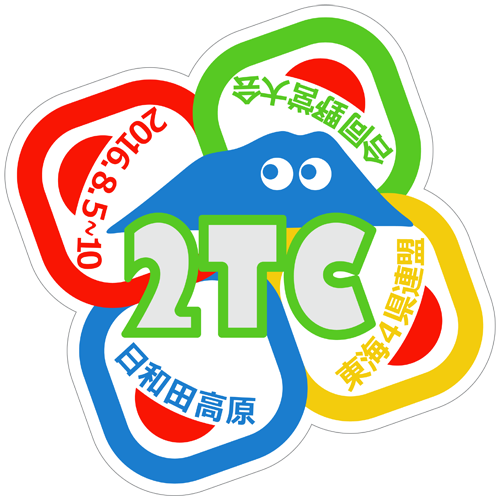 ふりがなふりがなふりがなふりがな所属団　　　　第　　　団　　　　隊氏　名氏　名氏　名氏　名所属団　　　　第　　　団　　　　隊氏　名氏　名氏　名氏　名役　務年　齢歳性　別男・女　※○で囲む登　録番　号（　　　連盟）登録番号：住　所〒〒〒作品の説明住　所作品の説明電　話番　号作品の説明